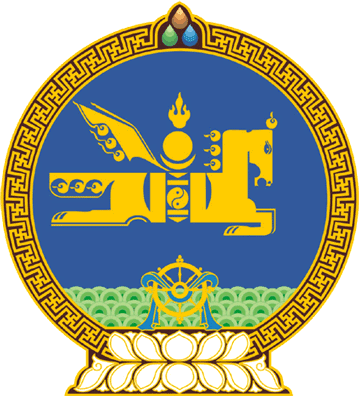 МОНГОЛ УЛСЫН ИХ ХУРЛЫНТОГТООЛ2021 оны 11 сарын 11 өдөр     		            Дугаар 83                     Төрийн ордон, Улаанбаатар хотХуулийн төсөл буцаах тухайМонгол Улсын Их Хурлын чуулганы хуралдааны дэгийн тухай хуулийн 41 дүгээр зүйлийн 41.10 дахь хэсгийг үндэслэн Монгол Улсын Их Хурлаас ТОГТООХ нь:1.Монгол Улсын Засгийн газраас 2021 оны 10 дугаар сарын 14-ний өдөр Улсын Их Хуралд өргөн мэдүүлсэн Монгол Улсын Засгийн газрын бүтцийн тухай хуульд нэмэлт, өөрчлөлт оруулах тухай, Монгол Улсын Засгийн газрын бүрэлдэхүүний тухай хуульд нэмэлт, өөрчлөлт оруулах тухай, Монгол Улсын Засгийн газрын тухай хуульд нэмэлт, өөрчлөлт оруулах тухай хуулийн төсөлтэй хамт өргөн мэдүүлсэн  Жендэрийн эрх тэгш байдлыг хангах тухай хуульд өөрчлөлт оруулах тухай хуулийн төслийг буцаах нь зүйтэй гэсэн санал Байнгын хорооноос гаргасныг нэгдсэн хуралдаанд оролцсон гишүүдийн олонх дэмжсэн тул хууль санаачлагчид нь буцаасугай.		МОНГОЛ УЛСЫН 		ИХ ХУРЛЫН ДАРГА 				Г.ЗАНДАНШАТАР